23 November, 2022To:  Residents of IgnaceRe:  Office Closures over ChristmasBe advised that the Township of Ignace will be closed the following days over the 2022 Christmas Holidays:December 23rd - ClosedDecember 26th – ClosedDecember 27th – ClosedDecember 28th – OpenDecember 29th - OpenDecember 30th – ClosedJanuary 2nd – ClosedRegular business hours will resume on January 3rd, 2023.\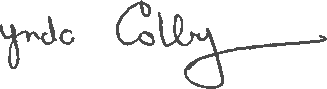 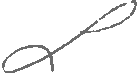 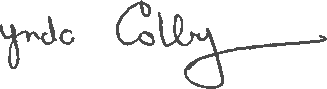 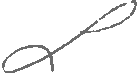 Lynda Colby ClerkHave a safe and happy holiday!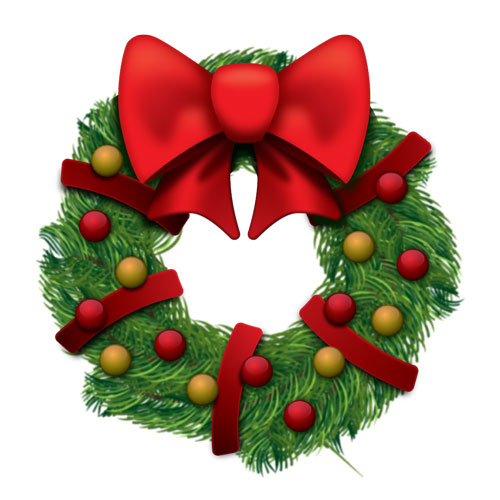 